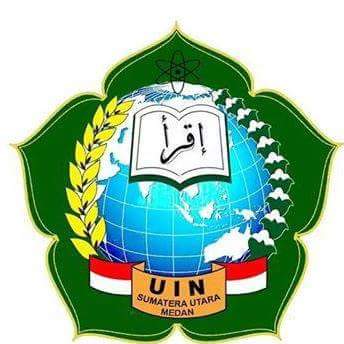 PERBEDAAN HASIL BELAJAR MATEMATIKA SISWA YANG DIAJAR DENGAN MODEL PEMBELAJARAN KOOPERATIF TIPESTUDENT TEAMS ACHIEVEMENT DIVISION(STAD)DAN TIPE THINK PAIR SHARE(TPS)DI MTs. SWASTA  1HELVETIASKRIPSIDiajukan untuk Melengkapi Tugas dan Memenuhi Syarat-Syarat untuk Mencapai Gelar Sarjana Pendidikan (S.Pd) dalam Ilmu Tarbiyah dan KeguruanOleh : SRI NUZULIAHNIM. 35.14.3.057Jurusan Pendidikan MatematikaFAKULTAS ILMU TARBIYAH DAN KEGURUANUNIVERSITAS ISLAM NEGERISUMATERA UTARAMEDAN2018PERBEDAAN HASIL BELAJAR MATEMATIKA SISWA YANG DIAJAR DENGAN MODEL PEMBELAJARAN KOOPERATIF TIPESTUDENT TEAMS ACHIEVEMENT DIVISION(STAD)DAN TIPETHINK PAIR SHARE(TPS)DI MTs.SWASTA  1HELVETIASKRIPSIDiajukan untuk Melengkapi Tugas dan Memenuhi Syarat-Syarat untuk Mencapai Gelar Sarjana Pendidikan (S.Pd) dalam Ilmu Tarbiyah dan KeguruanOleh :SRI NUZULIAHNIM. 35.14.3.057Pembimbing I					Pembimbing IIDr. H.Anshari, M.Ag		Dr. Mara Samin Lubis, S.Ag, M.EdNIP.19550714 1985031 003		NIP.19730501 200312 1 004			Jurusan Pendidikan MatematikaFAKULTAS ILMU TARBIYAH DAN KEGURUANUNIVERSITAS ISLAM NEGERISUMATERA UTARAMEDAN2018Medan,  20   Juni 2018No 	: Istimewa				Kepada Yth.Lamp	:-					Dekan Fakultas Ilmu	Hal 	: Skripsi				Tarbiyah dan Keguruan	an. Sri Nuzuliah	UIN Sumatera Utara	di- MedanAssalamu’alaikum Wr,.Wb.	Setelah membaca, meneliti, mengoreksi  dan mengadakan perbaikan seperlunya terhadap skripsi saudari:Nama	: Sri NuzuliahNIM	: 35.14.3.057Prodi	: Pendidikan MatematikaJudul	: “Perbedaan Hasil Belajar Matematika Siswa yang Diajar dengan Model Pembelajaran Kooperatif Tipe Student Teams Achievement Division (STAD) dan Tipe Think Pair Share (TPS) di MTs. SWASTA PAB 1 Helvetia. Dengan ini kami melihat skripsi tersebut dapat disetujui untuk diajukan dalam Sidang Munaqasah Skripsi pada Fakultas Ilmu Tarbiyah dan Keguruan Universitas Islam Negeri (UIN) Sumatera Utara.Wassalamu’alaikum  Wr.WbMedan,  20 Juni 2018Pembimbing I					Pembimbing IIDr. H. Anshari, M.Ag			Dr. Mara Samin Lubis, S.Ag, M.EdNIP.19550714 1985031 003			    NIP.19730501 200312 1 004SURAT PERNYATAAN KEASLIAN SKRIPSISaya yang bertanda tangan dibawah ini:Nama				: Sri NuzuliahNIM				: 35.14.3.057Jurusan / Program Studi	: Pendidikan Matematika/S-1Judul Skripsi	:	“Perbedaan Hasil Belajar Matematika Siswa yang Diajar dengan Model Pembelajaran Kooperatif Tipe Student Teams Achievement Division (STAD) dan Tipe Think Pair Share (TPS) di MTs. SWASTA PAB 1 Helvetia. 	Menyatakan dengan sebenarnya bahwa skripsi yang saya serahkan ini benar-benar merupakan hasil karya sendiri, kecuali kutipan-kutipan dari ringkasan-ringkasan yang semuanya telah saya jelaskan sumbernya. Apabila kemudian hari atau dapat dibuktikan skripsi ini hasil jiplakan, maka gelar dan ijazah yang diberikan oleh universitas batal saya terima.Medan,  20   Juni 2018Yang membuat pernyataan,Sri NuzuliahNIM.35.14.3.057KEMENTERIAN AGAMA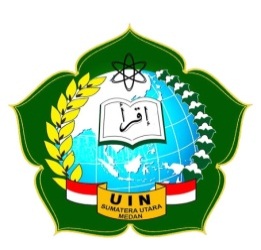 UNIVERSITAS ISLAM  UTARA TARBIYAH Jl. WilliemIskandarPasarV telp. 6615683- 662292, Fax. 6615683  Estate 20731SURAT PENGESAHANSkripsi ini yang berjudul “PERBEDAAN HASIL BELAJAR MATEMATIKA SISWA YANG DIAJAR DENGAN MODEL PEMBELAJARAN KOOPERATIF TIPE STUDENT TEAMS ACHIEVEMENT DIVITION (STAD) DAN TIPE THINK PAIR SHARE (TPS) DI MTs. SWASTA PAB 1 HELVETIA’’ OLEHSRI NUZULIAHtelah dimunaqasyahkandalam Sidang Munaqasyah Sarjana Strata Satu (S-1) Fakultas Ilmu Tarbiyah dan Keguruan UIN-SU Medan pada tanggal:29 Juni 2018 MSyawal 1439 HDan telah diterima sebagai persyaratan untuk memperoleh gelar Sarjana Pendidikan (S.Pd) dalam Ilmu Tarbiyah dan Keguruan pada Jurusan Pendidikan Matematika Fakultas Ilmu Tarbiyah dan Keguruan UIN Sumatera Utara Medan. Panitia Sidang Munaqasyah Skripsi Fakultas Ilmu Tarbiyah dan Keguruan UIN-SU Medan Ketua							Sekretaris Dr. Indra Jaya, M.Pd			Dr. Mara Samin Lubis, S.Ag, M.EdNIP. 19700521 200312 1 004			NIP. 19730501 200312 1 004				     Anggota Penguji					Dr. H. Anshari, M.Ag		2. Dr. Mara Samin Lubis, S.Ag, M.Ed	NIP. 19550714 198503 1 003          NIP. 19730501 200312 1 004 		Dr. Indra Jaya, M.Pd			4.  Nirwana Anas, S.Pd, M.PdNIP. 19700521 200312 1 004		NIP. 19761223 200501 2 004 MengetahuiDekan Fakultas Ilmu Tarbiyah dan KeguruanDr. H. Amiruddin Siahaan, M.Pd	NIP. 19601006 199403 1 002